Use this template to plan an overview or summary of the teaching, learning and assessment for a band in the Australian Curriculum: Digital Technologies. For planning advice, refer to the Planning for teaching, learning and assessment document available on the Planning tab for each learning area at www.qcaa.qld.edu.au/p-10/aciq/version-9/learning-areas.How to use this template: Type information into the fields (yellow shading). When the plan is complete, delete the highlighted instructions (blue shading). To do so, select the instruction text, click the Home tab > Styles dropdown > Clear All/Clear Formatting > text will revert to Normal style and you can delete the text.Note: Insert/delete rows/columns, as required, to provide an overview of the teaching, learning and assessment sequence across the band.Note:Adjust the table to reflect the number of units you will offer.Highlight the aspects of the achievement standard that will be assessed within each unit.Note: Adjust the table to reflect the number of units you will offer. Check or uncheck the columns as appropriate for each unit.Note: Adjust the table to reflect the number of units you will offer. Check or uncheck the columns as appropriate for each unit. © State of Queensland (QCAA) 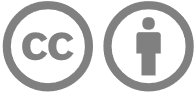 Licence: https://creativecommons.org/licenses/by/4.0 | Copyright notice: www.qcaa.qld.edu.au/copyright — lists the full terms and conditions, which specify certain exceptions to the licence. | Attribution (include the link): © State of Queensland (QCAA)  www.qcaa.qld.edu.au/copyright.Unless otherwise indicated material from the Australian Curriculum is © ACARA 2010–present, licensed under CC BY 4.0. For the latest information and additional terms of use, please check the Australian Curriculum website and its copyright notice. 
Curriculum and assessment planLevel descriptionContext and cohort considerations (if applicable) By the end of Year 10 students should have had the opportunity to apply computational thinking by defining and decomposing real world problems, creating user experiences, designing and modifying algorithms, and implementing them, including in an object oriented programming language. Students use techniques, including interviewing stakeholders to develop user stories, to increase the precision of their problem definitions and solution specifications. They verify their solutions solve the problem by validating their algorithms, represented as flowcharts and pseudocode, and using test cases to confirm the correctness of their solutions. Students develop their object-oriented programming skills, and apply them to develop, modify and debug programs. They explain the importance of abstraction by representing online documents in terms of content, structure and presentation, as well as exploring simple data compression techniques and comparing their effectiveness.Students consolidate their skills in data acquisition and interpretation, cleaning and validating data to ensure it is accurate, consistent and domain appropriate. They model multidimensional data in more complex spreadsheets and relational databases, filtering and querying it to give insights into its meaning, and to pose further questions or make conclusions. They visualise this data in customisable ways, allowing greater exploration of trends and outliers to support or challenge their analyses.Students apply design thinking by using divergent techniques to generate design ideas for user experiences and solutions. They filter and prototype these ideas, developing user stories and applying design criteria based on current and future needs and enterprising opportunities, as well as their created user stories, and revise and further develop their preferred ideas based on their analysis. Students extend on these design criteria and user stories to evaluate the enterprise opportunities and future impact of existing solutions.Students consolidate their systems thinking by exploring how the hardware and software components of digital systems interact to manage, control and secure access to data. They increasingly use advanced features of existing and emerging digital tools to create interactive content for a diverse audience. They explore simple tools that help plan tasks, timelines and responsibilities for individual and collaborative projects. Students extend their knowledge of the importance of security by developing cyber security threat models and exploring an example of a supply chain vulnerability. They critique the digital footprint created by existing systems and their own solutions by applying the Australian Privacy Principles.In Digital Technologies, students should have frequent opportunities for authentic learning by making key connections to other learning areas.Describe the context and cohort. Consider the following to make informed professional decisions during the planning process:relevant student data and information, e.g. achievement dataavailable resources, e.g. timetablingschool and sector priorities.Unit 1 — Unit 2 — Unit 3 — Unit 4 — Duration: Duration: Duration: Duration: Unit 1Unit 1Unit 2 Unit 2 Unit 3Unit 3Unit 4Unit 4Assessment — TimingAssessment — TimingAssessment — TimingAssessment — Timing AssessmentAchievement standardBy the end of Year 10 students develop and modify innovative digital solutions, decompose real-world problems, and critically evaluate alternative solutions against stakeholder elicited user stories. Students acquire, interpret and model complex data with databases and represent documents as content, structure and presentation. They design and validate algorithms and implement them, including in an object-oriented programming language. Students explain how digital systems manage, control and secure access to data; and model cyber security threats and explore a vulnerability. They use advanced features of digital tools to create interactive content, and to plan, collaborate on, and manage agile projects. Students apply privacy principles to manage digital footprints.By the end of Year 10 students develop and modify innovative digital solutions, decompose real-world problems, and critically evaluate alternative solutions against stakeholder elicited user stories. Students acquire, interpret and model complex data with databases and represent documents as content, structure and presentation. They design and validate algorithms and implement them, including in an object-oriented programming language. Students explain how digital systems manage, control and secure access to data; and model cyber security threats and explore a vulnerability. They use advanced features of digital tools to create interactive content, and to plan, collaborate on, and manage agile projects. Students apply privacy principles to manage digital footprints.By the end of Year 10 students develop and modify innovative digital solutions, decompose real-world problems, and critically evaluate alternative solutions against stakeholder elicited user stories. Students acquire, interpret and model complex data with databases and represent documents as content, structure and presentation. They design and validate algorithms and implement them, including in an object-oriented programming language. Students explain how digital systems manage, control and secure access to data; and model cyber security threats and explore a vulnerability. They use advanced features of digital tools to create interactive content, and to plan, collaborate on, and manage agile projects. Students apply privacy principles to manage digital footprints.By the end of Year 10 students develop and modify innovative digital solutions, decompose real-world problems, and critically evaluate alternative solutions against stakeholder elicited user stories. Students acquire, interpret and model complex data with databases and represent documents as content, structure and presentation. They design and validate algorithms and implement them, including in an object-oriented programming language. Students explain how digital systems manage, control and secure access to data; and model cyber security threats and explore a vulnerability. They use advanced features of digital tools to create interactive content, and to plan, collaborate on, and manage agile projects. Students apply privacy principles to manage digital footprints.By the end of Year 10 students develop and modify innovative digital solutions, decompose real-world problems, and critically evaluate alternative solutions against stakeholder elicited user stories. Students acquire, interpret and model complex data with databases and represent documents as content, structure and presentation. They design and validate algorithms and implement them, including in an object-oriented programming language. Students explain how digital systems manage, control and secure access to data; and model cyber security threats and explore a vulnerability. They use advanced features of digital tools to create interactive content, and to plan, collaborate on, and manage agile projects. Students apply privacy principles to manage digital footprints.By the end of Year 10 students develop and modify innovative digital solutions, decompose real-world problems, and critically evaluate alternative solutions against stakeholder elicited user stories. Students acquire, interpret and model complex data with databases and represent documents as content, structure and presentation. They design and validate algorithms and implement them, including in an object-oriented programming language. Students explain how digital systems manage, control and secure access to data; and model cyber security threats and explore a vulnerability. They use advanced features of digital tools to create interactive content, and to plan, collaborate on, and manage agile projects. Students apply privacy principles to manage digital footprints.By the end of Year 10 students develop and modify innovative digital solutions, decompose real-world problems, and critically evaluate alternative solutions against stakeholder elicited user stories. Students acquire, interpret and model complex data with databases and represent documents as content, structure and presentation. They design and validate algorithms and implement them, including in an object-oriented programming language. Students explain how digital systems manage, control and secure access to data; and model cyber security threats and explore a vulnerability. They use advanced features of digital tools to create interactive content, and to plan, collaborate on, and manage agile projects. Students apply privacy principles to manage digital footprints.By the end of Year 10 students develop and modify innovative digital solutions, decompose real-world problems, and critically evaluate alternative solutions against stakeholder elicited user stories. Students acquire, interpret and model complex data with databases and represent documents as content, structure and presentation. They design and validate algorithms and implement them, including in an object-oriented programming language. Students explain how digital systems manage, control and secure access to data; and model cyber security threats and explore a vulnerability. They use advanced features of digital tools to create interactive content, and to plan, collaborate on, and manage agile projects. Students apply privacy principles to manage digital footprints.ModerationContent descriptionsUnitsUnitsUnitsUnitsContent descriptionsUnitsUnitsUnitsUnitsKnowledge and understanding1234Processes and production skills1234Digital systemsinvestigate how hardware and software manage, control and secure access to data in networked digital systemsAC9TDI10K01Acquiring, managing and analysing datadevelop techniques to acquire, store and validate data from a range of sources using software, including spreadsheets and databasesAC9TDI10P01Data representationrepresent documents online as content (text), structure (markup) and presentation (styling) and explain why such representations are importantAC9TDI10K02analyse and visualise data interactively using a range of software, including spreadsheets and databases, to draw conclusions and make predictions by identifying trends and outliersAC9TDI10P02investigate simple data compression techniquesAC9TDI10K03model and query entities and their relationships using structured dataAC9TDI10P03Investigating and definingdefine and decompose real world problems with design criteria and by interviewing stakeholders to create user storiesAC9TDI10P04Generating and designingdesign algorithms involving logical operators and represent them as flowcharts and pseudocodeAC9TDI10P05validate algorithms and programs by comparing their output against a range of test casesAC9TDI10P06design and prototype the user experience of a digital systemAC9TDI10P07generate, modify, communicate and critically evaluate alternative designsAC9TDI10P08Producing and implementingimplement, modify and debug modular programs, applying selected algorithms and data structures, including in an object oriented programming languageAC9TDI10P09Evaluatingevaluate existing and student solutions against the design criteria, user stories, possible future impact and opportunities for enterpriseAC9TDI10P10Collaborating and managingselect and use emerging digital tools and advanced features to create and communicate interactive content for a diverse audienceAC9TDI10P11use simple project management tools to plan and manage individual and collaborative agile projects, accounting for risks and responsibilitiesAC9TDI10P12Privacy and securitydevelop cyber security threat models, and explore a software, user or software supply chain vulnerabilityAC9TDI10P13apply the Australian Privacy Principles to critique and manage the digital footprint that existing systems and student solutions collectAC9TDI10P14General capabilitiesUnitsUnitsUnitsUnitsCross-curriculum prioritiesUnitsUnitsUnitsUnits12341234Critical and creative thinking Aboriginal and Torres Strait Islander histories and culturesDigital literacy Asia and Australia’s engagement with AsiaEthical understandingSustainabilityIntercultural understandingLiteracy NumeracyPersonal and social capability